Boletim Informativo das Condições do Tempo - nº 003/2024SMS – PONTAL DO ARAGUAIA/MT.01 - Previsões do tempo para o município de PONTAL DO ARAGUAIA – MT, período de 08/04/2024 a 14/04/2024.     Fonte: CPTEC/INPE – Centro de Previsão de Tempo e Estudos Climáticoas.02 - Monitoramento de Focos de Calor “queimadas”, município de Pontal do Araguaia - MT.Informamos que embora a Organização Mundial da Saúde (OMS) tenha declarado em 05.05.2023, o fim da emergência de Saúde Pública de Importância Internacional (ESPII) para a COVID-19, doença causada pelo Coronavírus (SARS-CoV-2), mas isso não significa que esta tenha deixado de ser uma ameaça à saúde, neste sentido devemos manter os cuidados e reforçamos que a prevenção e o combate as queimadas são imprescindíveis. Neste sentido, orientamos que ao apresentar sintomas como (febre, dor de garganta, tosse seca, cansaço e dificuldade de respirar), procurar a unidade de saúde mais próxima para avaliação médica.   03 - Alertas quanto o Tempo.Medidas de proteção ambientalNão fazer fogueiras nas proximidades de matas, florestas ou em áreas urbanas; Atenção redobrada ao trafegarem por regiões sujeita a incêndios;Evitar jogar pontas de cigarros para fora dos veículos.Medidas de proteção pessoalEvitar exercícios físicos e exposição ao ar livre entre 10 e 16 horas;Umidificar o ambiente através de vaporizadores, toalhas molhadas, recipientes com água, umidificação de jardins, etc.;Permanecer em locais protegidos do sol ou em áreas arborizadas;Evitar aglomerações em ambientes fechados.04 - Tabela de Referência para o Índice UV.        Previsões para índice UV para céu claro (sem nuvens).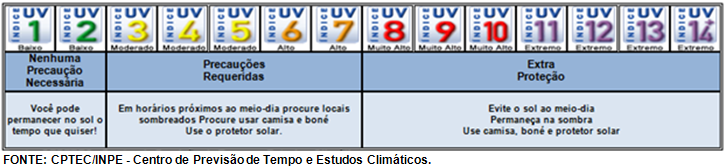 05 - Alertas para incidência de raios ultravioleta (IUV).Para a prevenção não só do câncer de pele, como também de outras lesões provocadas pelos raios UV, é necessário evitar a exposição ao sol, pois o nível de incidência no muinicípio de Tangará da Serra, encontra-se com Índice  Extremo (10). Assim, considerando que os danos provocados pela exposição solar é cumulativo, é importante que cuidados especiais sejam tomados todos os dias.Medidas de proteção pessoalUsar acessórios de proteção como: chapéu, boné ou guarda sol;Usar protetor solar sempre que sair ao sol.06 - Dúvidas e/ou sugestões:Entrar em contato com a Vigilância em Saúde Ambiental, telefone: (66) 3401-7450 ou e-mail: saude@pontaldoaraguaia.mt.gov.brTécnico Responsável: Claycson Moreira QueirozBoletim Informativo das Condições do Tempo, município de Pontal do Araguaia - MT, disponível em: http://www.pontaldoaraguaia.mt.gov.bSecretaria Municipal de Saúde de Pontal do Araguaia - MTVigilância em Saúde Ambiental Programa VIGIAR/SMS-PONTAL DO ARAGUIA/MTMUNICÍPIO      DATA PREVISÃOTEMPERATURA (°C)TEMPERATURA (°C)UVMUNICÍPIO      DATA PREVISÃOMINMAXUVPONTAL DO ARAGUAIA08/04/202490% de Probalidade de Chuva22°30°10PONTAL DO ARAGUAIA09/04/202460%  de Probalidade de Chuva23°32°10PONTAL DO ARAGUAIA10/04/202490%  de Probalidade de Chuva24°34°10PONTAL DO ARAGUAIA11/04/20245%  de Probalidade de Chuva24°34°10PONTAL DO ARAGUAIA12/04/20245%  de Probalidade de Chuva24°34°1013/04/202490%  de Probalidade de Chuva24°34°1014/04/20245%  de Probalidade de Chuva24°34°10ESTADOMUNICÍPIOPERÍODONº DE FOCOS MTNº DE FOCOS MUN.% OCORRENCIA MUN.MTPontal do Araguaia08/03/2024 a 08/04/20241.55610,1%